Site Yönetimi Organizasyon Şeması;Koronavirüs (Covid-19) ile ilgili bildiriler asıldı.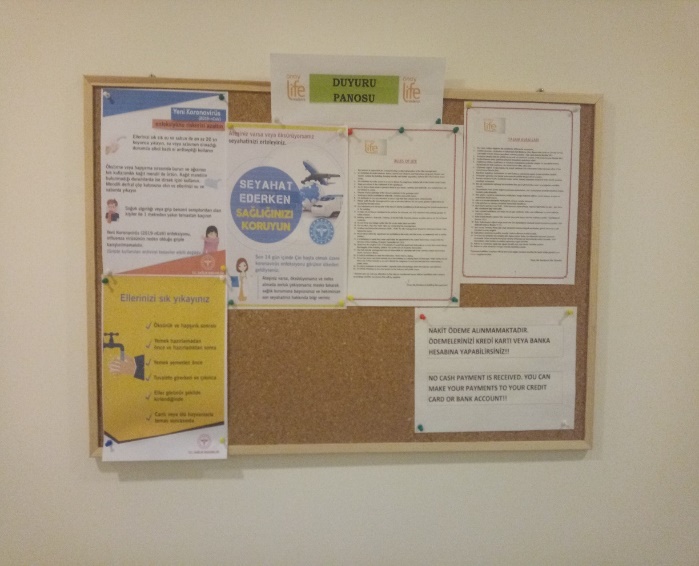 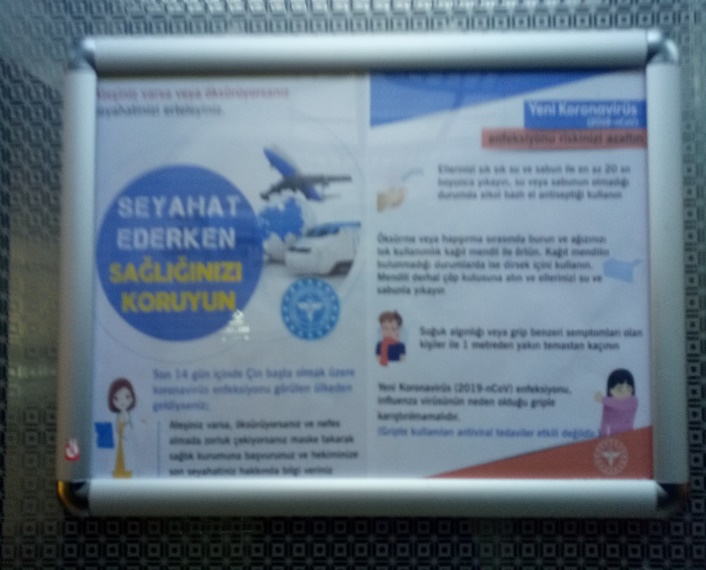 Koronavirüs (Covid-19) ile ilgili ilaçlamalar yapılmaktadır. Hijyen malzemeleri ile ilgili stoklar yapılmıştır.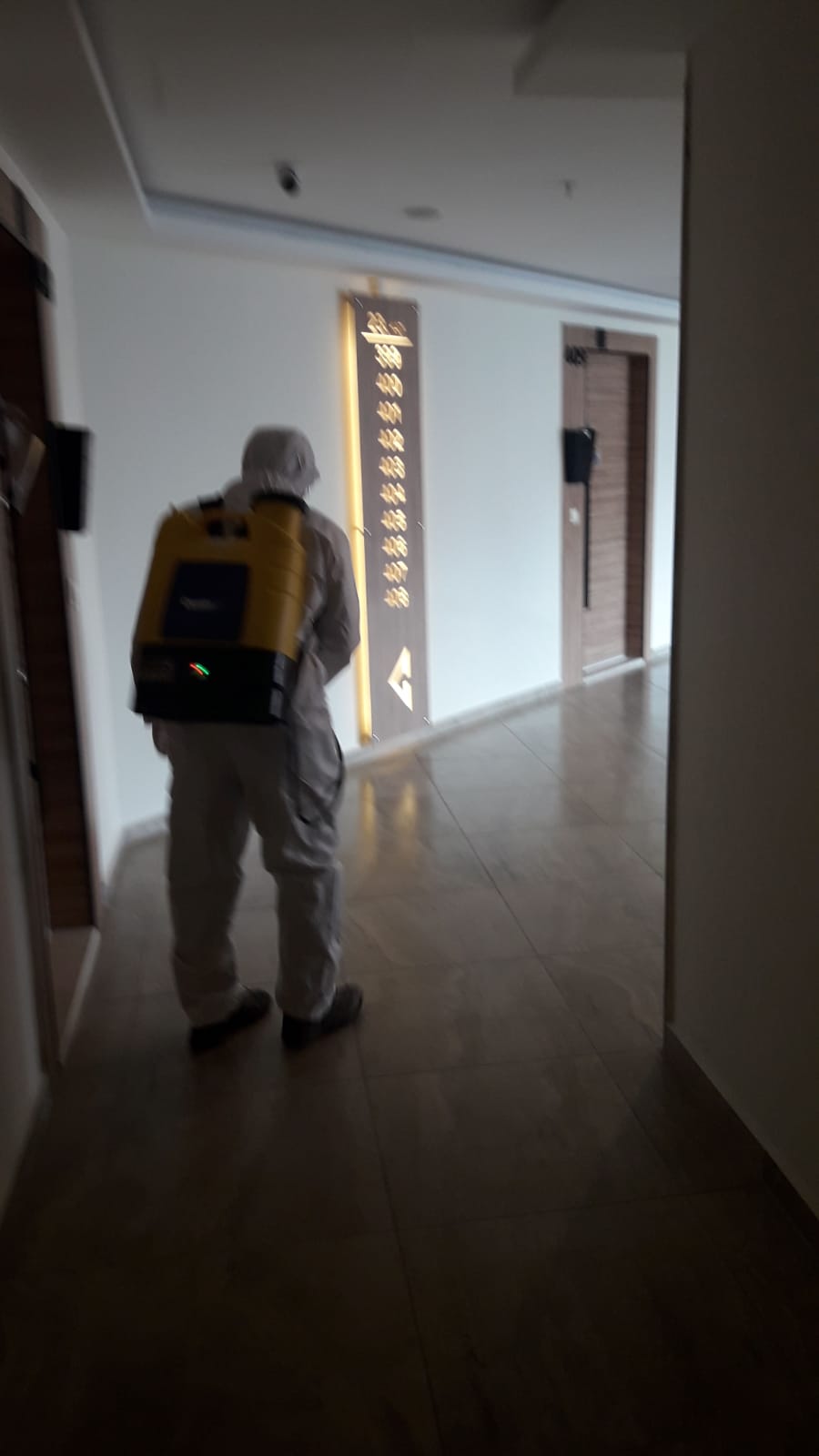 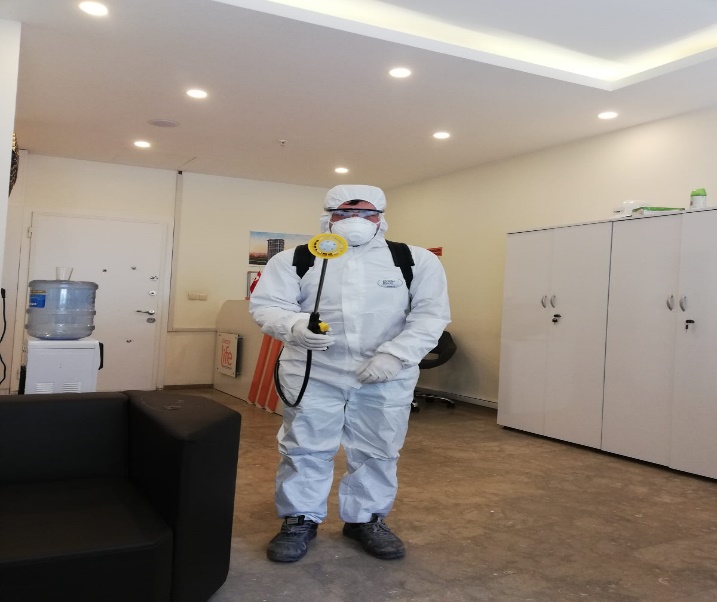 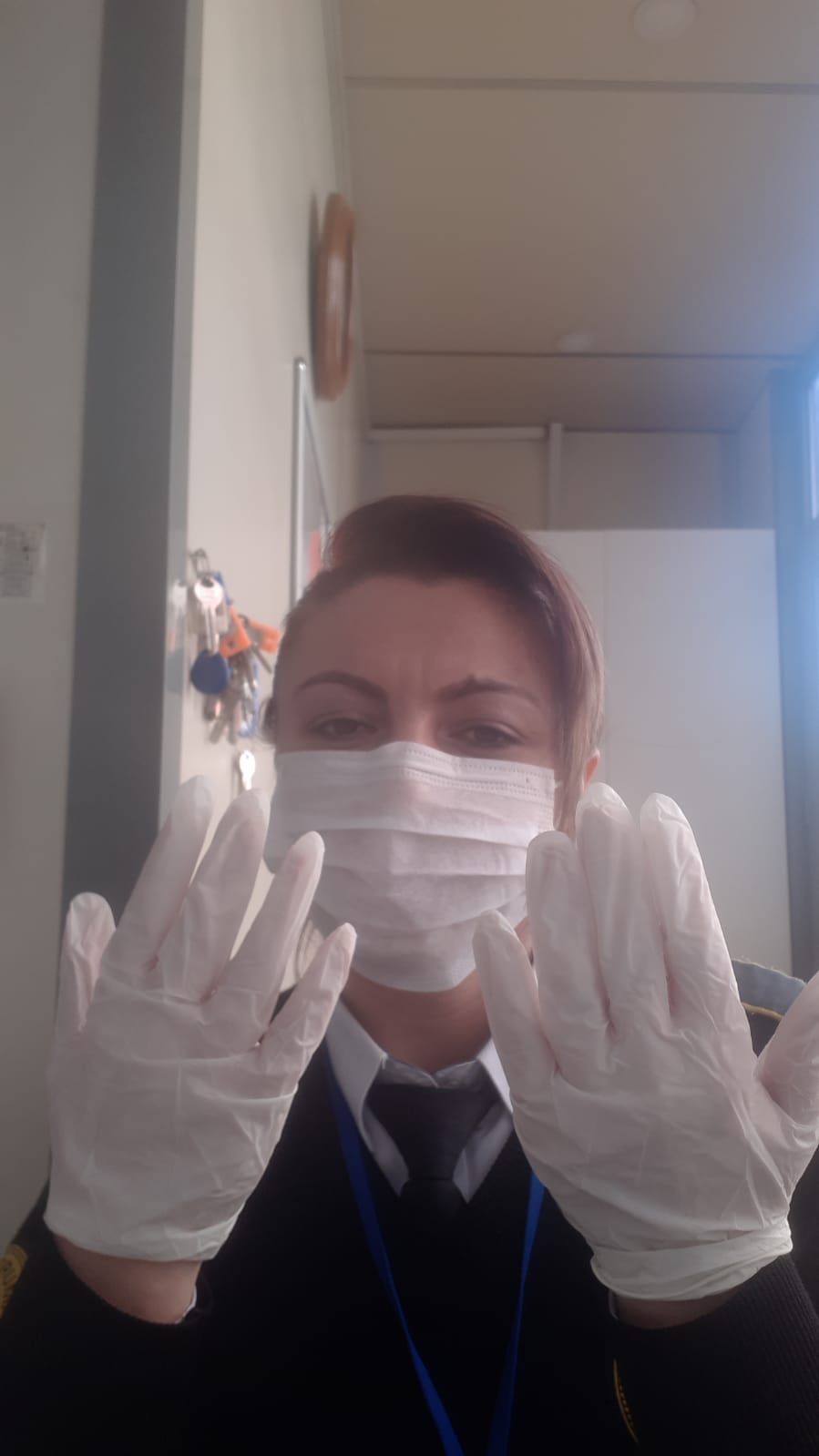 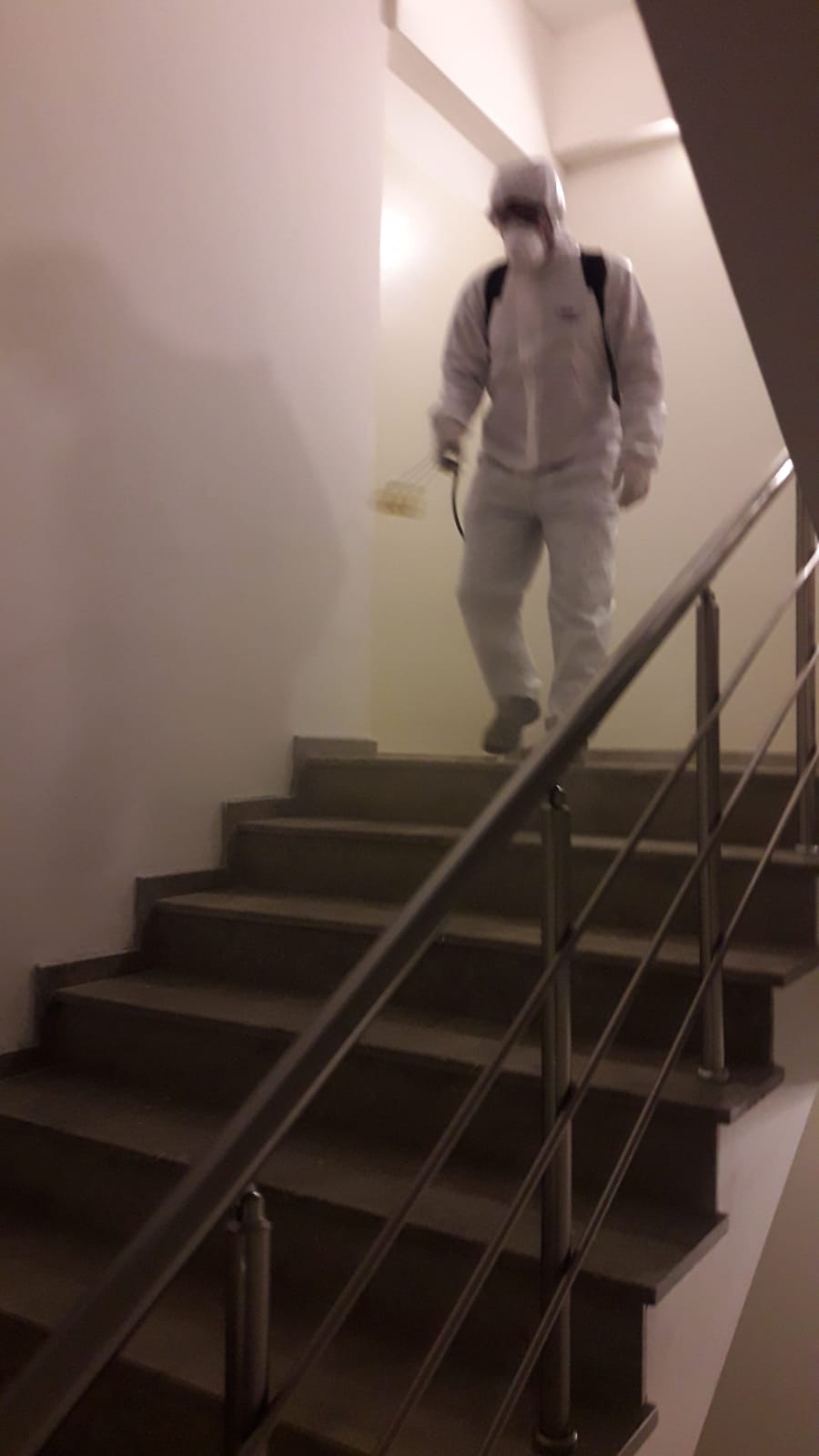 2019 yılında 5.ve 6. ayların su faturaları yüksek geldiği için on aylık taksitlendirmeler yapılmıştır.Doğalgaz, elektrik, su güvence bedelleri ödenmiştir.Ortak alanların sigortası için teklif toplanmıştır.Metes Enerji ile sayaç okuma sözleşmesi yenilenmemiştir. Manuel okuma yapılarak faturalandırılacaktır.Jeneratörlerin bakımları yapılmıştır.Yaşam başladığından bu yana ortak alanda ve daire içlerindeki bütün arızalara zamanında müdahale edilmiştir.Soğuk su sayaçlarının arızalı olması nedeniyle ilgili firmalar çağırılıp rapor hazırlatılmıştır. Neticesinde soğuk su sayaçlarının değişmesi gerektiğinin raporu ilgili kişilere iletilmiştir.Jeneratörlerin elektrik kesildiğinde bina ile senkronizasyon problemi giderilmiştir.Teksan firmasına soğuk su sayaçları  ile ilgili mail atılıp bozuk sayaçların değişmesi isteğimiz iletilmiştir. Raporlara istinaden henüz dönüş yapılmamıştır.Teknik faaliyetler otoparklarda su sızıntısı olan ve yanmayan lambalar tamiratı yapıldı.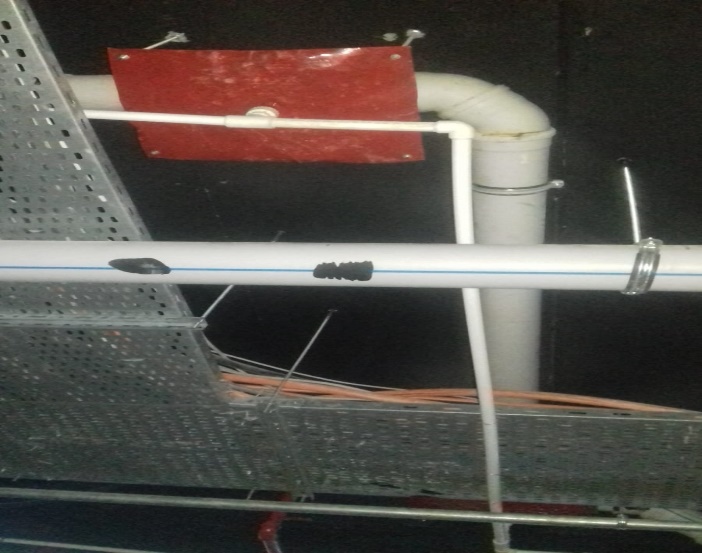 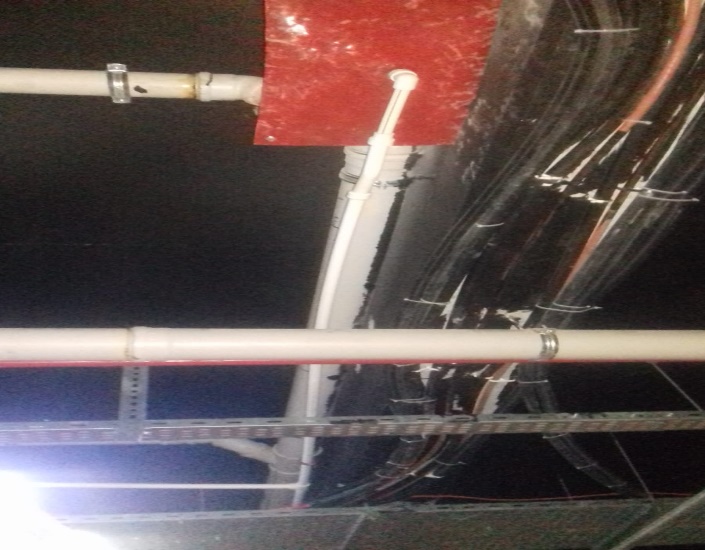 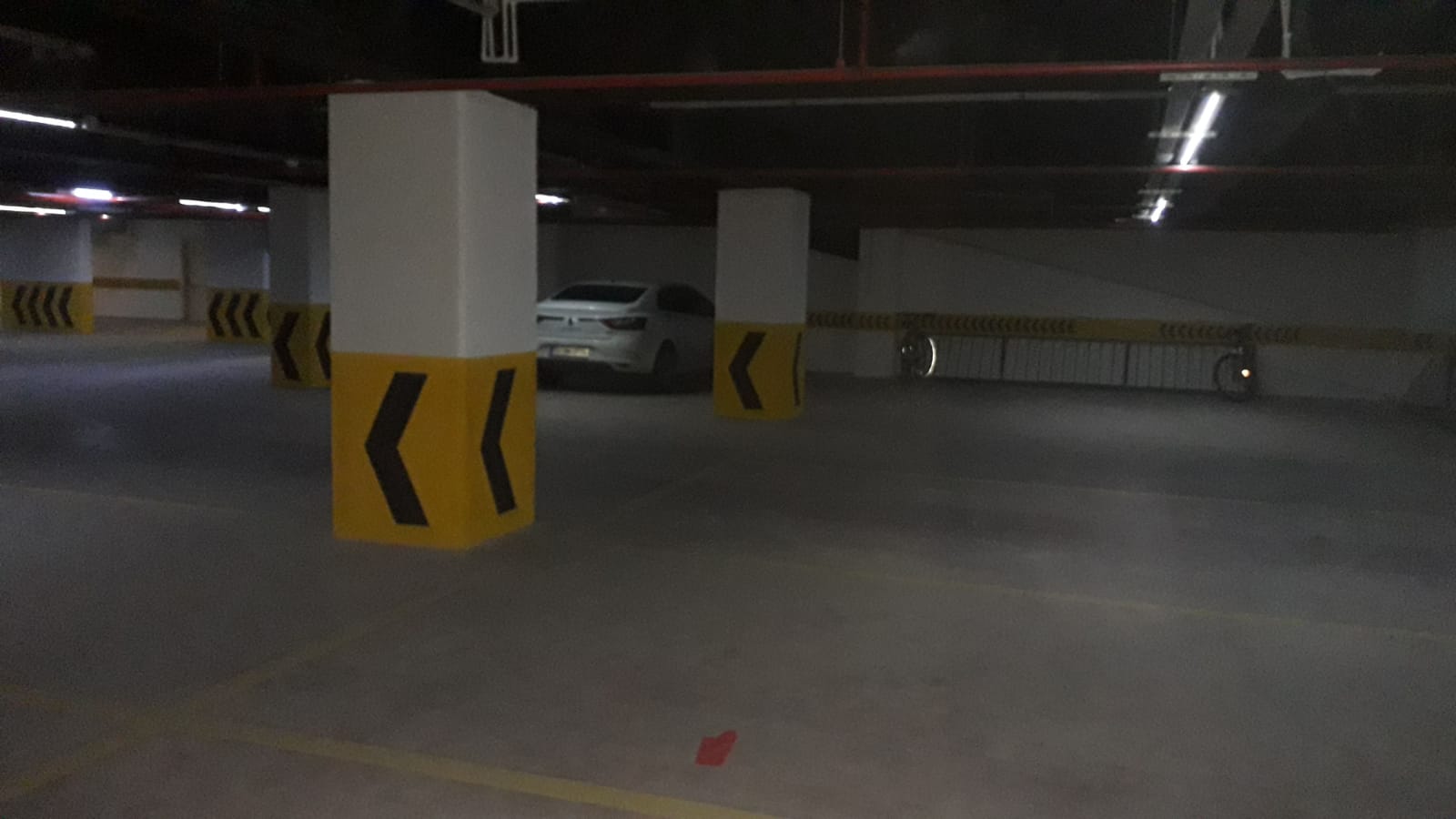 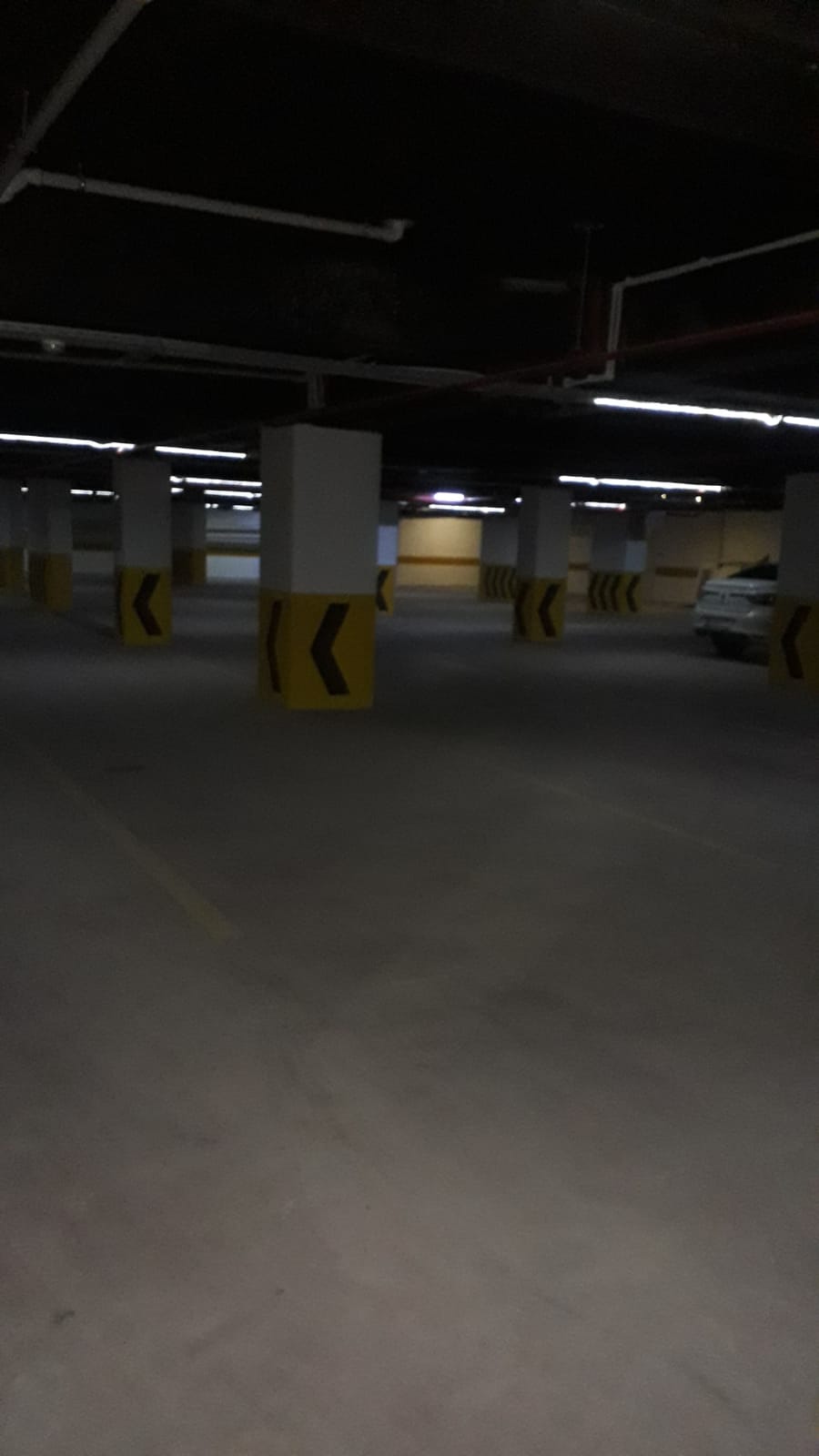 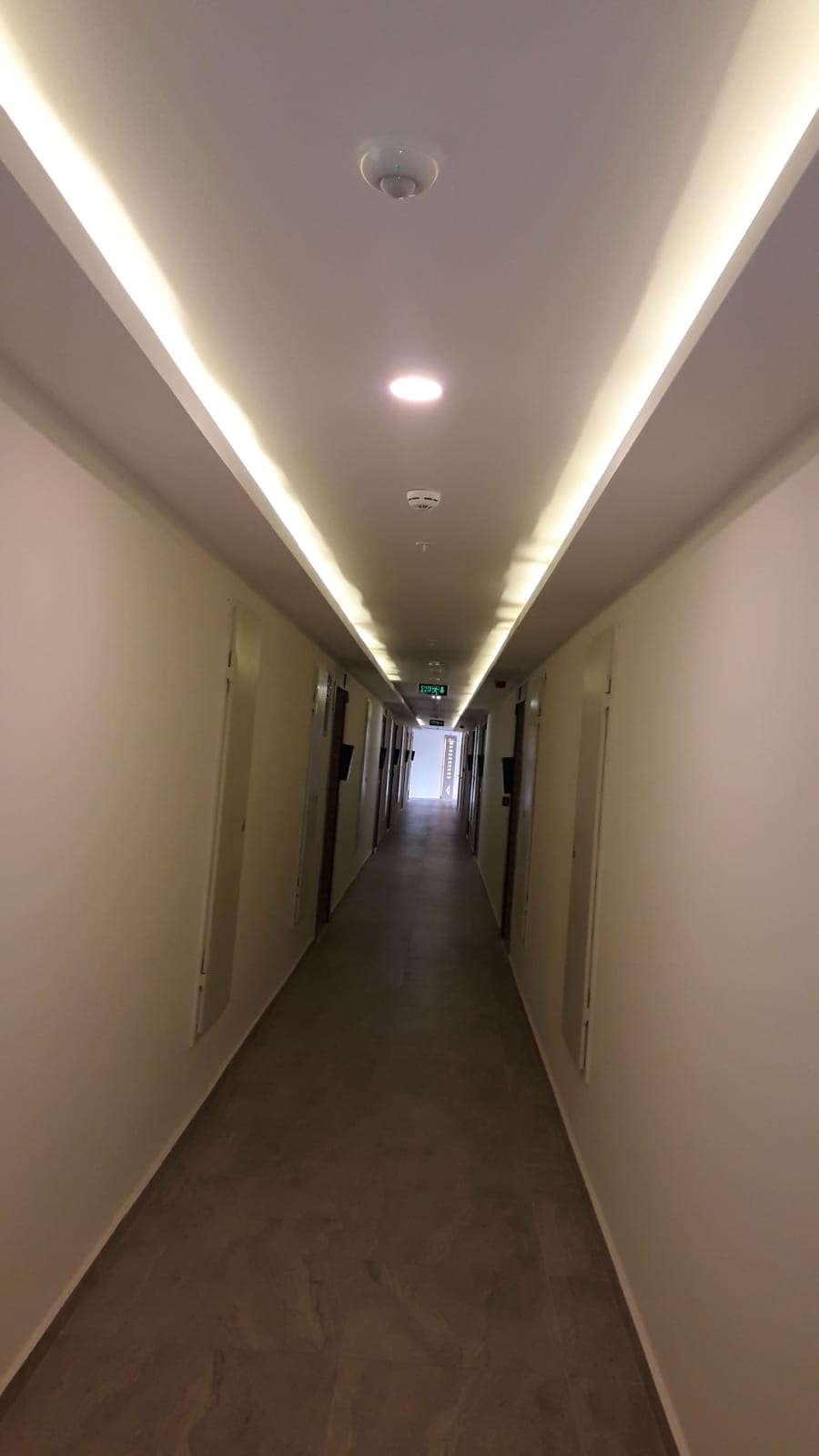 Binamızın dış kısmında bir otomobil 04.04.2020 tarihinde geri vitesteyken kazara korkuluklara zarar vermiştir. Masraf aracın sigortası tarafından karşılanarak korkuluklar eski haline getirilmiştir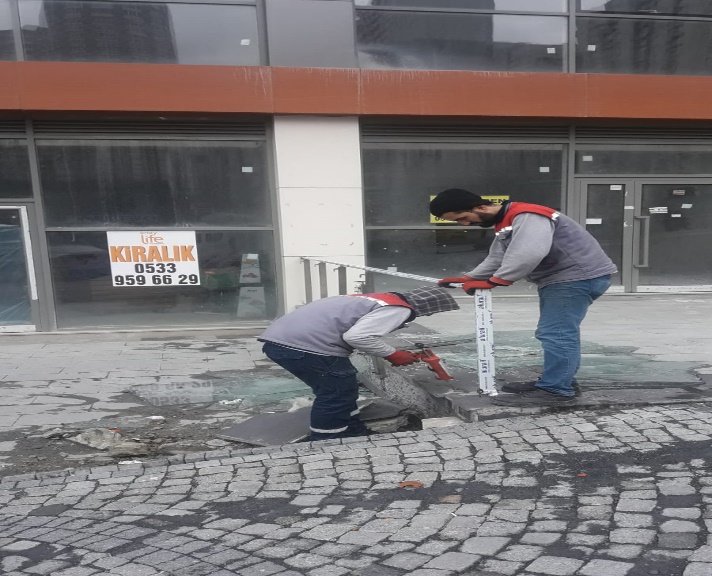 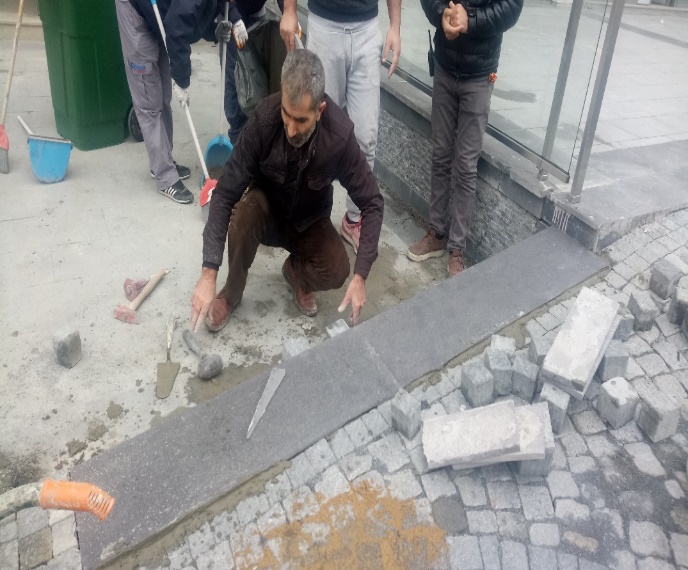 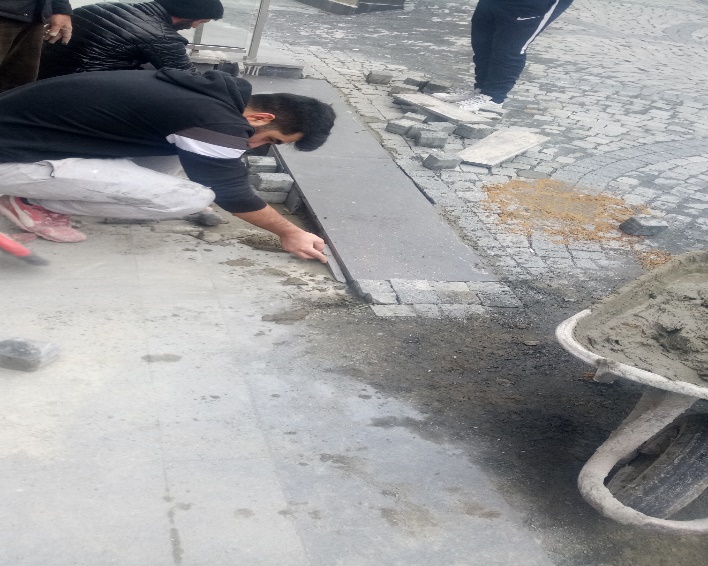 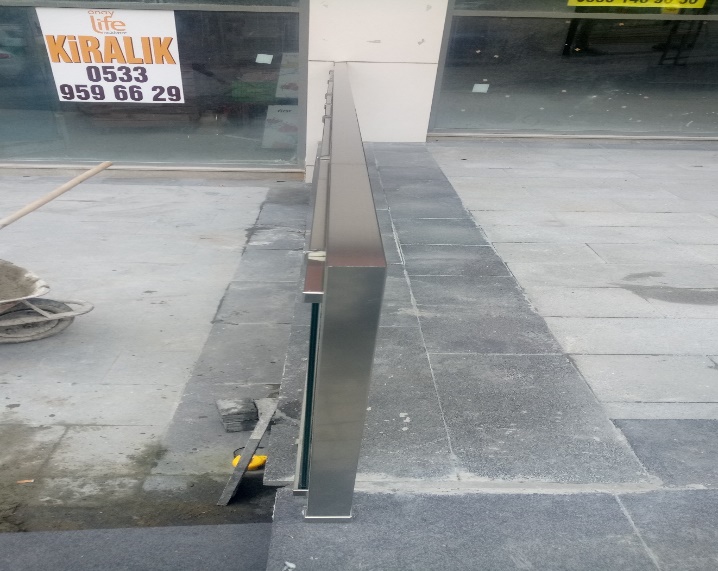 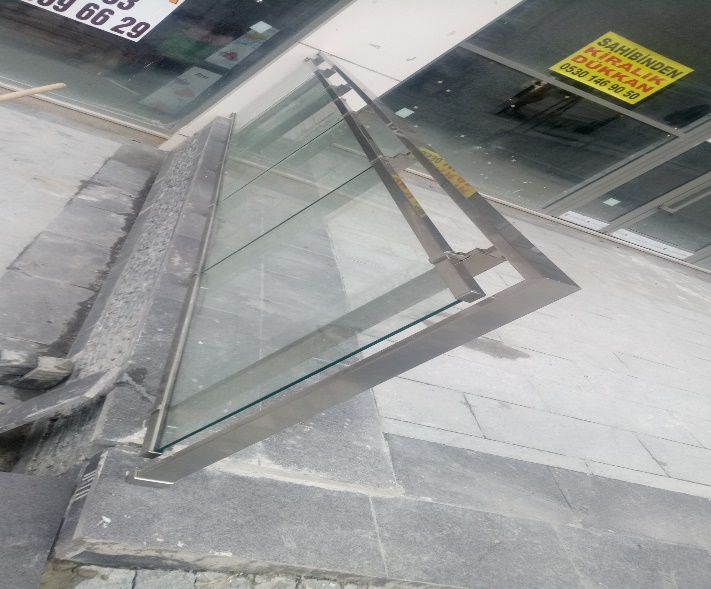 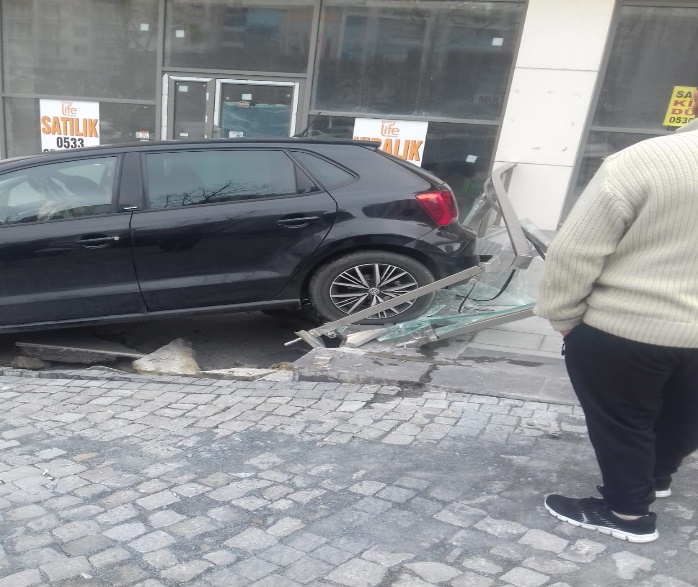 Teknik faaliyetler kapsamında kabloda çıkan bir hasar sistemde soruna neden olmuştur. Tamiratı yapılmış ve problem giderilmiştir.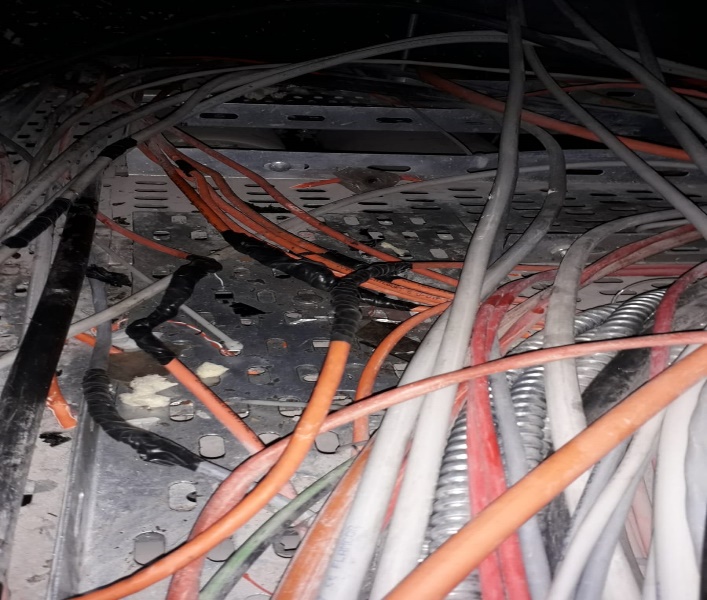 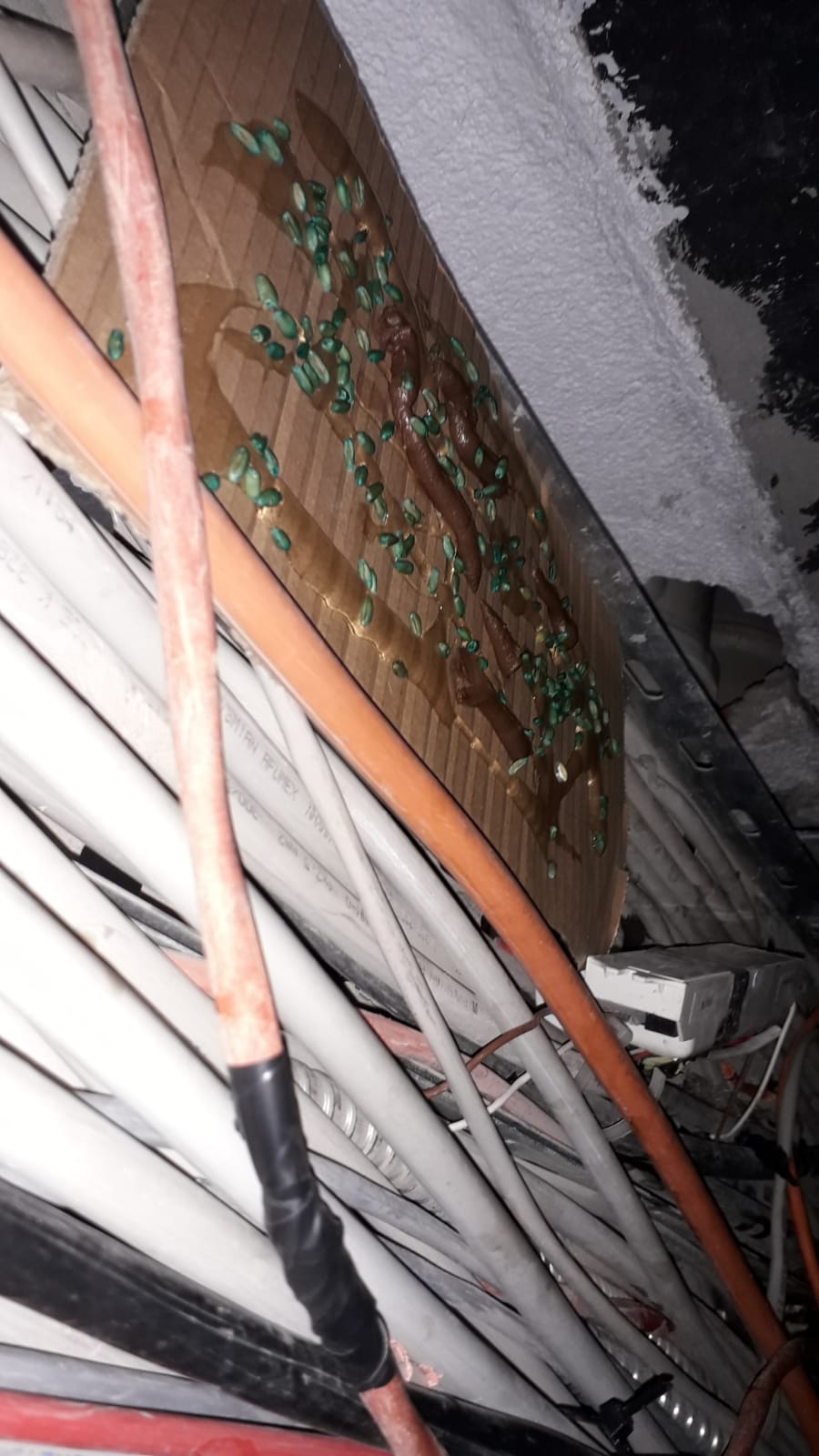 Temizlik faaliyetleri aksaksız şekilde devam etmektedir.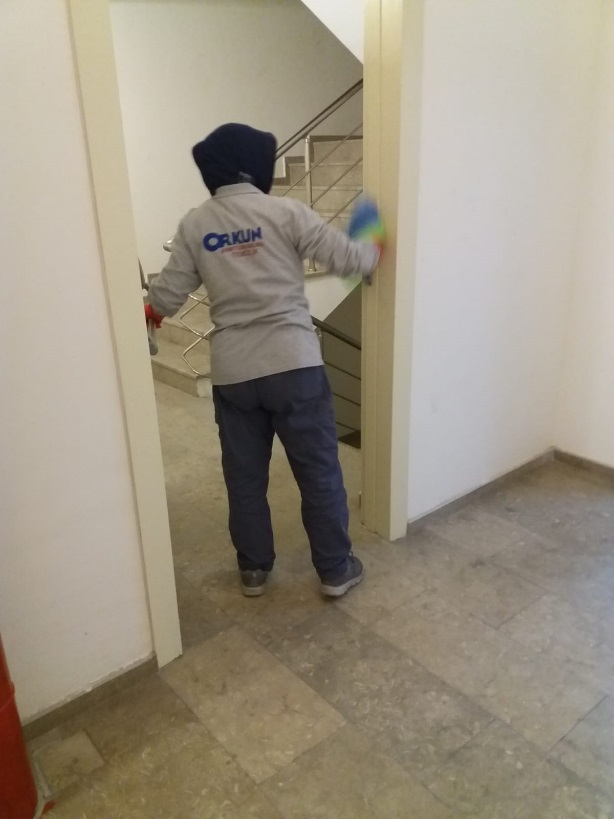 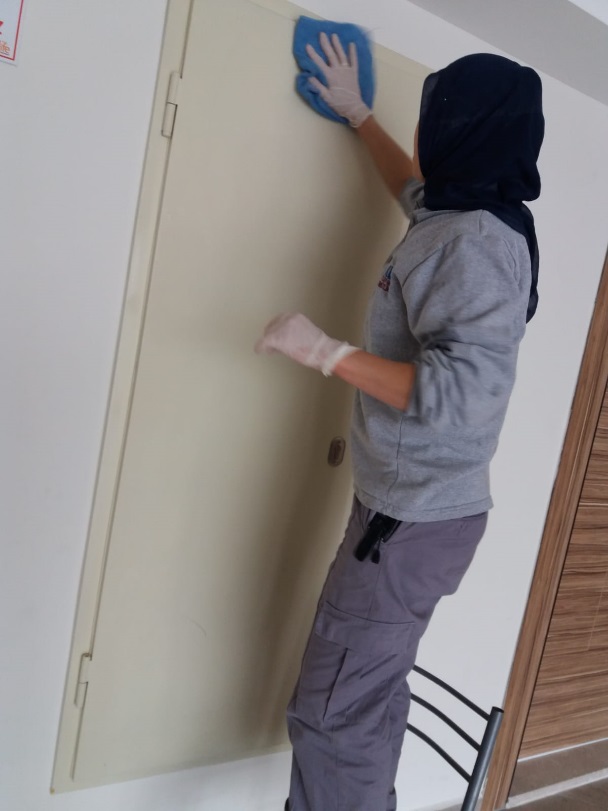 Spa, havuz, hamam, sauna, buhar odası, spor salonu bakımları düzenli olarak yapılmakta, kontrolü ve takibi sağlanmaktadır.Peyzaj bakım ve onarımları takip edilmektedir.Bina içi ve bina dışı kırılan mermer vs. parçaların tamiratı ve montajı sağlanmaktadır.PROJE ADIÖNAY LİFE RESİDENCEKONU ve TARİHYILI MART AYI FAALİYET RAPORU1.PROJE TANITIMI, SİTE YÖNETİM ORGANİZASYON ŞEMASIADETDOLUBOŞDOLU %BOŞ %DAİRE4423251077030DÜKKAN238153366TOPLAM4653331326931Kiracı Ev123Mülk Sahibi Ev202Kiracı Dükkan82.İDARİ FAALİYETLERSMS GÖNDERİM DURUMUSMS GÖNDERİM DURUMUSMS GÖNDERİM DURUMUSMS GÖNDERİM DURUMUSMS GÖNDERİM DURUMUSMS GÖNDERİM DURUMUSMS GÖNDERİM DURUMUS.NODUYURU KONUSUTARİHULAŞANULAŞMAYANULAŞMAMASI İLE İLGİLİ ÇÖZÜMULAŞMAMASI İLE İLGİLİ ÇÖZÜM1AİDAT ÖDEMESİ YAPMAYAN BİNADA YAŞAYAN SAKİNLER   10,02.2020 %80%20TLF BİLGİLERİNE ULAŞILAMIYORTLF BİLGİLERİNE ULAŞILAMIYORİLAN PANOSUNA İLAN ASILMASI DURUMUİLAN PANOSUNA İLAN ASILMASI DURUMUİLAN PANOSUNA İLAN ASILMASI DURUMUİLAN PANOSUNA İLAN ASILMASI DURUMUİLAN PANOSUNA İLAN ASILMASI DURUMUİLAN PANOSUNA İLAN ASILMASI DURUMUİLAN PANOSUNA İLAN ASILMASI DURUMUS.NODUYURU KONUSUDUYURU KONUSUDUYURU KONUSUDUYURU KONUSUASILMA TARİHİKALD.TARİHİ1KORONAVİRÜSKORONAVİRÜSKORONAVİRÜSKORONAVİRÜS 27.02.2020-KONUKONUKONUYAPILDIYAPILMADIGEREKÇE VE ÇÖZÜMGEREKÇE VE ÇÖZÜMTALEPLERİN DEĞERLENDİRİLİP İLGİLİ BİRİMLERE BİLDİRİLMESİTALEPLERİN DEĞERLENDİRİLİP İLGİLİ BİRİMLERE BİLDİRİLMESİTALEPLERİN DEĞERLENDİRİLİP İLGİLİ BİRİMLERE BİLDİRİLMESİXTALEPLERLE İLGİLİ ÇÖZÜM SÜRECİNİN TAKİBİ VE ÇÖZÜM ULAŞTIRILMASITALEPLERLE İLGİLİ ÇÖZÜM SÜRECİNİN TAKİBİ VE ÇÖZÜM ULAŞTIRILMASITALEPLERLE İLGİLİ ÇÖZÜM SÜRECİNİN TAKİBİ VE ÇÖZÜM ULAŞTIRILMASIXDİLEKÇELERİN VE İLGİLİ FORMLARIN ARŞİVLENMESİDİLEKÇELERİN VE İLGİLİ FORMLARIN ARŞİVLENMESİDİLEKÇELERİN VE İLGİLİ FORMLARIN ARŞİVLENMESİXÖNERİ VE ŞİKAYETLERİN DEĞERLENDİRİLMESİÖNERİ VE ŞİKAYETLERİN DEĞERLENDİRİLMESİÖNERİ VE ŞİKAYETLERİN DEĞERLENDİRİLMESİX3.TEKNİK & İNŞAİ FAALİYETLERBLOK 
ADIKAT 
SAYISIDAİRE 
SAYISIASANSÖR
SAYISISENSÖR
SAYISIYANGIN TÜPÜ 
KG/SAYIYANG.DOLABI
SAYISIŞAFT
DLP.SAY.……A110522446……B123-92---……C2443251064484872SOS.TESİS 1OTOPARK3PERSONEL SAYISIPERSONEL SAYISIPERSONEL SAYISIGÖREV YERİGÖREV YERİÇALIŞMA SAATLERİELEKTRİK/MEKANİK/İNŞAİ/TESİSATELEKTRİK/MEKANİK/İNŞAİ/TESİSATBÜTÇELENENBÜTÇELENENÇALIŞAN SAY.ORTAKMAHALLER,YÖNETİM,MUHASEBE,SPA, GİRİŞ VE ÇIKIŞ KONTROLLERİORTAKMAHALLER,YÖNETİM,MUHASEBE,SPA, GİRİŞ VE ÇIKIŞ KONTROLLERİ09:00-18:0008:00-17:00  08:00-17:0011:00-20:00 08:00-17:0011:00-20:00 19 19 13ORTAKMAHALLER,YÖNETİM,MUHASEBE,SPA, GİRİŞ VE ÇIKIŞ KONTROLLERİORTAKMAHALLER,YÖNETİM,MUHASEBE,SPA, GİRİŞ VE ÇIKIŞ KONTROLLERİBAKIMI YAPILACAK EKİPMAN ADIBAKIMI YAPILACAK EKİPMAN ADIBAKIMI YAPILACAK EKİPMAN ADIBAKIMI YAPILACAK EKİPMAN ADI KURUM/KİŞİBAKIM PERİYODUBAKIM YAPILMA DURUMUBAKIM YAPILMA DURUMUASANSÖRLERASANSÖRLERASANSÖRLERASANSÖRLERKIRANTAŞ  AYDA 1YAPILDI YAPILDI STANDART MARKA POMPA GRUBUSTANDART MARKA POMPA GRUBUSTANDART MARKA POMPA GRUBUSTANDART MARKA POMPA GRUBU PROTEK6 AYDA BİR YAPILDIYAPILDIRES REMAHA KAZAN PAKETİRES REMAHA KAZAN PAKETİRES REMAHA KAZAN PAKETİRES REMAHA KAZAN PAKETİ DENGETECH6 AYDA BİR  YAPILMADI SÖZLEŞME YAPILMASI BEKLENİYOR YAPILMADI SÖZLEŞME YAPILMASI BEKLENİYORVİESMANN VFR PAKETİVİESMANN VFR PAKETİVİESMANN VFR PAKETİVİESMANN VFR PAKETİ DENGETECH6 AYDA BİR  YAPILMADI SÖZLEŞME YAPILMASI BEKLENİYOR YAPILMADI SÖZLEŞME YAPILMASI BEKLENİYORCVS AİR HAVALANDIRMA VE JET FAN PAKETİCVS AİR HAVALANDIRMA VE JET FAN PAKETİCVS AİR HAVALANDIRMA VE JET FAN PAKETİCVS AİR HAVALANDIRMA VE JET FAN PAKETİ DENGETECH6 AYDA BİR  YAPILMADI SÖZLEŞME YAPILMASI BEKLENİYOR YAPILMADI SÖZLEŞME YAPILMASI BEKLENİYORMIT ESANJÖRLERMIT ESANJÖRLERMIT ESANJÖRLERMIT ESANJÖRLER DENGETECH6 AYDA BİR  YAPILMADI SÖZLEŞME YAPILMASI BEKLENİYOR YAPILMADI SÖZLEŞME YAPILMASI BEKLENİYORJENERATÖRJENERATÖRJENERATÖRJENERATÖR GÜÇBİR JENERATÖR 3 AYDA BİR YAPILMADI SÖZLEŞME YAPILMASI BEKLENİYOR YAPILMADI SÖZLEŞME YAPILMASI BEKLENİYOR4.GÜVENLİK FAALİYETLERİCİHAZ ADICİHAZ DURUMUCİHAZ DURUMUCİHAZ DURUMUKONTROLKONTROLCİHAZIN FAALİYET DURUMUCİHAZIN FAALİYET DURUMUCİHAZIN FAALİYET DURUMUAÇIKLAMACİHAZ ADIVARYOKCİHAZIN
KONTROL TARİHİCİHAZIN
KONTROL TARİHİÇALIŞIYORÇALIŞIYORÇALIŞMIYORGEREKÇEGEREKÇESES KAYIT SİSTEMİ (SANTRAL)XBARİYER SİSTEMİX29.03.2020 29.03.2020 XXOTOMATİK ARAÇ GEÇİŞ SİSTEMİ (OGS)X29.03.2020 29.03.2020 XXPLAKA TANIMA SİSTEMİ (PTS)X29.03.2020 29.03.2020 XXÇEVRE GÜVENLİK KAMERALARIX29.03.2020 29.03.2020 XXYÖNETİM OFİSİ KAMERALARIX29.03.2020 29.03.2020 XXTURNİKELİ YAYA GEÇİŞ SİSTEMİX29.03.2020 29.03.2020 XX
SİTE YAYA GİRİŞ KAPILARI/KARTLI GEÇİŞ SİSTEMİX29.03.2020 29.03.2020 XXDAHİLİ HAT SİSTEMİ (İNTERKOM)X29.03.2020 29.03.2020 XX5.TEMİZLİK FAALİYETLERİPERSONEL SAYISIPERSONEL SAYISIGÖREV YERİÇALIŞMA SAATLERİCAMCI/MAKİNACI/MEYDANCI/TEMZ.PERS.BÜTÇELENENÇALIŞAN SAY.ORTAK MAHALLER 42ORTAK MAHALLER08:00-17:00 TEMİZLİK PERSONELİ ALANCİNSİŞLEMHer GünHer HaftaAylıkDış Alan Sert ZeminTaşSüpürmeDış Alan Ekili AlanBitkiÇöp ToplamaDış Alan Çöp KovalarıMetalBoşaltılmasıDış Alan Çöp KovalarıMetalYıkamaDış Alan Çöp KonteynerPLASTİKYıkamaDış Alan AydınlatmalarıLambalarNemli SilmeDış Alan Yürüme YollarıTaşYıkamaDış Alan Oturma BanklarıAhşapNemli SilmeTeknik HacimlerNemli Silme Zemin Sosyal TesisSeramik, Ahşap MetalNemli Silme, Islak Paspaslama, YıkamaDış Alan Yol KenarlarıIzgaralarYıkamaDış Alan Yol KenarlarıKameralarNemli SilmeKat HolleriMERMERIslak PaspaslamaYangın MerdivenleriMERMERIslak PaspaslamaServis MerdivenleriMERMERIslak PaspaslamaÇöp ToplamaAsansörlerKabin TemizliğiNemli Silme, Zemin TemizOrtak Alan Cam YüzeylerCam Nemli Silme6.BAHÇE VE PEYZAJ HİZMETLERİHİZMET SATIN ALARAKHİZMET SATIN ALARAKHİZMET SATIN ALARAKHİZMET SATIN ALARAKPERSONEL ÇALIŞTIRARAKPERSONEL ÇALIŞTIRARAKPERSONEL ÇALIŞTIRARAKPERSONEL ÇALIŞTIRARAKPERSONEL ÇALIŞTIRARAKPERSONEL ÇALIŞTIRARAKPERSONEL SAYISIPERSONEL SAYISIPERSONEL SAYISI X X X XBÜTÇELENENBÜTÇELENENÇALIŞAN X X X XYEŞİL ALAN M²YEŞİL ALAN M²
AĞAÇ SAYISI
AĞAÇ SAYISI
AĞAÇ SAYISI
AĞAÇ SAYISI
AĞAÇ SAYISI
AĞAÇ SAYISI
AĞAÇ SAYISIMEVSİMLİK ÇİÇEK SAYISIMEVSİMLİK ÇİÇEK SAYISIMEVSİMLİK ÇİÇEK SAYISIMEVSİMLİK ÇİÇEK SAYISI 500 500VAR OLAN VAR OLAN VAR OLAN YENİ DİKİLENYENİ DİKİLENYENİ DİKİLENYENİ DİKİLENVAR OLAN VAR OLAN YENİ DİKİLENYENİ DİKİLEN 500 500121212------------------TOPLAMTOPLAM121212SULAMA TEMİNİSULAMA TEMİNİSULAMA TEMİNİSULAMA TEMİNİSULAMA TÜRÜSULAMA TÜRÜSULAMA TÜRÜSULAMA TÜRÜOTOMATİK SULAMA TÜRÜOTOMATİK SULAMA TÜRÜOTOMATİK SULAMA TÜRÜOTOMATİK SULAMA TÜRÜOTOMATİK SULAMA TÜRÜŞEBEKETANKERSONDAJELLE ELLE OTOMATİKOTOMATİKDAMLA 
SULAMADAMLA 
SULAMAOTOM.-YR.OTOM.FISKIYEOTOM.-YR.OTOM.FISKIYEOTOM.-YR.OTOM.FISKIYEOTOM.-YR.OTOM.FISKIYE X X XXXAYLIK SU TÜKETİMİAYLIK SU TÜKETİMİAYLIK SU TÜKETİMİAYLIK SU TÜKETİMİSULAMA KONTROLÜSULAMA KONTROLÜSULAMA KONTROLÜSULAMA KONTROLÜSULAMA KONTROLÜSULAMA KONTROLÜSULAMA KONTROLÜSULAMA KONTROLÜSULAMA KONTROLÜKULLANILAN
 SU MİKTARIBİRİM FİYATTUTARYAPILIYORYAPILIYORYAPILMIYORYAPILMIYORGEREKÇESİGEREKÇESİGEREKÇESİGEREKÇESİGEREKÇESİGEREKÇESİ2315 M36,2716.540,00XXHİZMET KONUSUHİZMET KONUSUHİZMET KONUSUHİZMET KONUSUYAPILDIYAPILDIYAPILMAKTAYAPILMAKTAYAPILMADIYAPILMADIGEREKÇEGEREKÇEGEREKÇEDİKİLİ AĞAÇLARIN BUDANMASIDİKİLİ AĞAÇLARIN BUDANMASIDİKİLİ AĞAÇLARIN BUDANMASIDİKİLİ AĞAÇLARIN BUDANMASIXXAĞAÇ DİPLERİNE KAZIK ÇAKILARAK İPLERLE BAĞLANIP SABİTLENMESİAĞAÇ DİPLERİNE KAZIK ÇAKILARAK İPLERLE BAĞLANIP SABİTLENMESİAĞAÇ DİPLERİNE KAZIK ÇAKILARAK İPLERLE BAĞLANIP SABİTLENMESİAĞAÇ DİPLERİNE KAZIK ÇAKILARAK İPLERLE BAĞLANIP SABİTLENMESİXXYEŞİL ALANLARIN YABANİ OTLARDAN TEMİZLENMESİYEŞİL ALANLARIN YABANİ OTLARDAN TEMİZLENMESİYEŞİL ALANLARIN YABANİ OTLARDAN TEMİZLENMESİYEŞİL ALANLARIN YABANİ OTLARDAN TEMİZLENMESİXXAĞAÇ DİPLERİNİN ÇAPALANMA İŞLEMİNİN YAPILMASIAĞAÇ DİPLERİNİN ÇAPALANMA İŞLEMİNİN YAPILMASIAĞAÇ DİPLERİNİN ÇAPALANMA İŞLEMİNİN YAPILMASIAĞAÇ DİPLERİNİN ÇAPALANMA İŞLEMİNİN YAPILMASIXXÇALI GRUPLARININ ÇAPALANMA İŞLEMİ YAPILMASIÇALI GRUPLARININ ÇAPALANMA İŞLEMİ YAPILMASIÇALI GRUPLARININ ÇAPALANMA İŞLEMİ YAPILMASIÇALI GRUPLARININ ÇAPALANMA İŞLEMİ YAPILMASIXXSULAMA İŞLEMİ YAPILMASISULAMA İŞLEMİ YAPILMASISULAMA İŞLEMİ YAPILMASISULAMA İŞLEMİ YAPILMASIXXİLAÇLAMA İŞLEMİ YAPILMASIİLAÇLAMA İŞLEMİ YAPILMASIİLAÇLAMA İŞLEMİ YAPILMASIİLAÇLAMA İŞLEMİ YAPILMASIXXÇİM BİÇME İŞLEMİ YAPILMASIÇİM BİÇME İŞLEMİ YAPILMASIÇİM BİÇME İŞLEMİ YAPILMASIÇİM BİÇME İŞLEMİ YAPILMASIXX